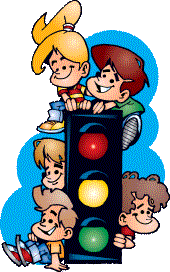 Девиз:     Мы за безопасность наших  дорог,Изучить все правила - наш гражданский долг! Песня (на мотив песни "Зажигай!")Загорелся, заискрился,Светофор озорной,Путь, подсказывая людям:Жди, иди или стой!Очень сложно на дорогеНе попасть в ДТП!Берегите руки, ноги,изучайте ПДД.Припев: Это – не забава!Это – не игра!Правила дороги изучать пора!Соблюдай правила движения.Соблюдай все без исключения.Соблюдай. Все мы знаем точно.ПДД нужны нам очень-очень!